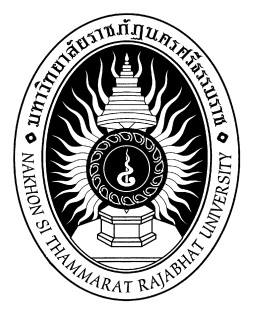 Good Profileหน่วยงาน.........................................มหาวิทยาลัยราชภัฏนครศรีธรรมราชพฤษภาคม 2559ประวัติความเป็นมา.																																																																																																																																																.วิสัยทัศน์.																																																																																				.พันธกิจ.																																																																								.จุดเน้น ความเชี่ยวชาญ.																																																																																				.โครงสร้างหน่วยงานโครงสร้างการบริหารงานผลผลิตแต่ละพันธกิจ ย้อนหลัง 3 ปี (2556 – 2558) การผลิตบัณฑิตภาคปกติกระบวนการผลิต.																																																																																																												.ภาคพิเศษกระบวนการผลิต.																																																						.																														การวิจัย/นวัตกรรม/งานสร้างสรรค์  งบประมาณที่ได้รับการสนับสนุนผลงานวิจัยที่ได้รับทุนวิจัยจากหน่วยงานภายนอกผลงานวิจัยที่ได้รับทุนวิจัยจากมหาวิทยาลัยผลการเผยแพร่ผลงานที่เผยแพร่ในระดับนานาชาติ.																																																.ผลงานที่เผยแพร่ในระดับชาติการบริการวิชาการการทำนุบำรุงศิลปะและวัฒนธรรมทรัพยากร  (อาคารสถานที่ บุคลากรสายสนับสนุน งบประมาณ (งบประมานแผ่นดิน งบประมาณเงินรายได้ และรายได้จากการจัดบริการ) สิ่งอำนวยความสะดวกต่างๆ  การจัดการ เป็นต้น) ที่แสดงถึงความพร้อมในการดำเนินการตามพันธกิจ (นำเสนอในรูปแบบตาราง หรือพรรณนาตามความเหมาะสม)ลูกค้า/กลุ่มเป้าหมาย.																																																												.จุดเด่นหรือผลงานแต่ละพันธกิจที่โดดเด่นได้รับการยอมรับ .																																																												.สภาพปัญหาและความจำเป็น.																																																												.จุดแข็ง – จุดอ่อน .																																																												.อื่นๆ.																																				.ระดับการศึกษาจำนวนหลักสูตร แต่ละปีการศึกษาจำนวนหลักสูตร แต่ละปีการศึกษาจำนวนหลักสูตร แต่ละปีการศึกษาจำนวนนักศึกษา แต่ละปีการศึกษา (คน)จำนวนนักศึกษา แต่ละปีการศึกษา (คน)จำนวนนักศึกษา แต่ละปีการศึกษา (คน)ระดับการศึกษา255625572558255625572558ปริญญาตรีปริญญาโทปริญญาเอกรวมระดับการศึกษาจำนวนหลักสูตร แต่ละปีการศึกษาจำนวนหลักสูตร แต่ละปีการศึกษาจำนวนหลักสูตร แต่ละปีการศึกษาจำนวนนักศึกษา แต่ละปีการศึกษา (คน)จำนวนนักศึกษา แต่ละปีการศึกษา (คน)จำนวนนักศึกษา แต่ละปีการศึกษา (คน)ระดับการศึกษา255625572558255625572558ปริญญาตรีปริญญาโทปริญญาเอกรวมศักยภาพบุคลากรแต่ละสาขาวิชาปีการศึกษา 2556ศักยภาพบุคลากรแต่ละสาขาวิชาปีการศึกษา 2556ศักยภาพบุคลากรแต่ละสาขาวิชาปีการศึกษา 2556ศักยภาพบุคลากรแต่ละสาขาวิชาปีการศึกษา 2556ศักยภาพบุคลากรแต่ละสาขาวิชาปีการศึกษา 2556ศักยภาพบุคลากรแต่ละสาขาวิชาปีการศึกษา 2556ศักยภาพบุคลากรแต่ละสาขาวิชาปีการศึกษา 2556ศักยภาพบุคลากรแต่ละสาขาวิชาปีการศึกษา 2556ศักยภาพบุคลากรแต่ละสาขาวิชาปีการศึกษา 2556ศักยภาพบุคลากรแต่ละสาขาวิชาปีการศึกษา 2556ศักยภาพบุคลากรแต่ละสาขาวิชาปีการศึกษา 2556ศักยภาพบุคลากรแต่ละสาขาวิชาปีการศึกษา 2556ศักยภาพบุคลากรแต่ละสาขาวิชาปีการศึกษา 2556ศักยภาพบุคลากรแต่ละสาขาวิชาปีการศึกษา 2556ศักยภาพบุคลากรแต่ละสาขาวิชาปีการศึกษา 2556ศักยภาพบุคลากรแต่ละสาขาวิชาปีการศึกษา 2556ศักยภาพบุคลากรแต่ละสาขาวิชาปีการศึกษา 2556ศักยภาพบุคลากรแต่ละสาขาวิชาปีการศึกษา 2556ศักยภาพบุคลากรแต่ละสาขาวิชาปีการศึกษา 2556ศักยภาพบุคลากรแต่ละสาขาวิชาปีการศึกษา 2556ลำดับสาขาวิชาจำนวนอาจารย์ประจำ จำแนกตามคุณวุฒิและตำแหน่งทางวิชาการ (คน)จำนวนอาจารย์ประจำ จำแนกตามคุณวุฒิและตำแหน่งทางวิชาการ (คน)จำนวนอาจารย์ประจำ จำแนกตามคุณวุฒิและตำแหน่งทางวิชาการ (คน)จำนวนอาจารย์ประจำ จำแนกตามคุณวุฒิและตำแหน่งทางวิชาการ (คน)จำนวนอาจารย์ประจำ จำแนกตามคุณวุฒิและตำแหน่งทางวิชาการ (คน)จำนวนอาจารย์ประจำ จำแนกตามคุณวุฒิและตำแหน่งทางวิชาการ (คน)จำนวนอาจารย์ประจำ จำแนกตามคุณวุฒิและตำแหน่งทางวิชาการ (คน)จำนวนอาจารย์ประจำ จำแนกตามคุณวุฒิและตำแหน่งทางวิชาการ (คน)จำนวนอาจารย์ประจำ จำแนกตามคุณวุฒิและตำแหน่งทางวิชาการ (คน)จำนวนอาจารย์ประจำ จำแนกตามคุณวุฒิและตำแหน่งทางวิชาการ (คน)จำนวนอาจารย์ประจำ จำแนกตามคุณวุฒิและตำแหน่งทางวิชาการ (คน)จำนวนอาจารย์ประจำ จำแนกตามคุณวุฒิและตำแหน่งทางวิชาการ (คน)จำนวนอาจารย์ประจำ จำแนกตามคุณวุฒิและตำแหน่งทางวิชาการ (คน)จำนวนอาจารย์ประจำ จำแนกตามคุณวุฒิและตำแหน่งทางวิชาการ (คน)จำนวนอาจารย์ประจำ จำแนกตามคุณวุฒิและตำแหน่งทางวิชาการ (คน)จำนวนอาจารย์ประจำ จำแนกตามคุณวุฒิและตำแหน่งทางวิชาการ (คน)จำนวนอาจารย์ประจำ จำแนกตามคุณวุฒิและตำแหน่งทางวิชาการ (คน)จำนวนอาจารย์ประจำ จำแนกตามคุณวุฒิและตำแหน่งทางวิชาการ (คน)จำนวนบัณฑิต(คน)ลำดับสาขาวิชาป.ตรีป.ตรีป.ตรีป.ตรีป.โทป.โทป.โทป.โทป.โทป.เอกป.เอกป.เอกป.เอกป.เอกรวมรวมรวมรวมจำนวนบัณฑิต(คน)ลำดับสาขาวิชาอ.ผศ.รศ.ศ.ศ.อ.ผศ.รศ.ศ.ศ.อ.ผศ.รศ.ศ.อ.ผศ.รศ.ศ.จำนวนบัณฑิต(คน)รวมปีการศึกษา 2557ปีการศึกษา 2557ปีการศึกษา 2557ปีการศึกษา 2557ปีการศึกษา 2557ปีการศึกษา 2557ปีการศึกษา 2557ปีการศึกษา 2557ปีการศึกษา 2557ปีการศึกษา 2557ปีการศึกษา 2557ปีการศึกษา 2557ปีการศึกษา 2557ปีการศึกษา 2557ปีการศึกษา 2557ปีการศึกษา 2557ปีการศึกษา 2557ปีการศึกษา 2557ปีการศึกษา 2557ปีการศึกษา 2557ลำดับสาขาวิชาจำนวนอาจารย์ประจำ จำแนกตามคุณวุฒิและตำแหน่งทางวิชาการ (คน)จำนวนอาจารย์ประจำ จำแนกตามคุณวุฒิและตำแหน่งทางวิชาการ (คน)จำนวนอาจารย์ประจำ จำแนกตามคุณวุฒิและตำแหน่งทางวิชาการ (คน)จำนวนอาจารย์ประจำ จำแนกตามคุณวุฒิและตำแหน่งทางวิชาการ (คน)จำนวนอาจารย์ประจำ จำแนกตามคุณวุฒิและตำแหน่งทางวิชาการ (คน)จำนวนอาจารย์ประจำ จำแนกตามคุณวุฒิและตำแหน่งทางวิชาการ (คน)จำนวนอาจารย์ประจำ จำแนกตามคุณวุฒิและตำแหน่งทางวิชาการ (คน)จำนวนอาจารย์ประจำ จำแนกตามคุณวุฒิและตำแหน่งทางวิชาการ (คน)จำนวนอาจารย์ประจำ จำแนกตามคุณวุฒิและตำแหน่งทางวิชาการ (คน)จำนวนอาจารย์ประจำ จำแนกตามคุณวุฒิและตำแหน่งทางวิชาการ (คน)จำนวนอาจารย์ประจำ จำแนกตามคุณวุฒิและตำแหน่งทางวิชาการ (คน)จำนวนอาจารย์ประจำ จำแนกตามคุณวุฒิและตำแหน่งทางวิชาการ (คน)จำนวนอาจารย์ประจำ จำแนกตามคุณวุฒิและตำแหน่งทางวิชาการ (คน)จำนวนอาจารย์ประจำ จำแนกตามคุณวุฒิและตำแหน่งทางวิชาการ (คน)จำนวนอาจารย์ประจำ จำแนกตามคุณวุฒิและตำแหน่งทางวิชาการ (คน)จำนวนอาจารย์ประจำ จำแนกตามคุณวุฒิและตำแหน่งทางวิชาการ (คน)จำนวนอาจารย์ประจำ จำแนกตามคุณวุฒิและตำแหน่งทางวิชาการ (คน)จำนวนอาจารย์ประจำ จำแนกตามคุณวุฒิและตำแหน่งทางวิชาการ (คน)จำนวนบัณฑิต(คน)ลำดับสาขาวิชาป.ตรีป.ตรีป.ตรีป.ตรีป.โทป.โทป.โทป.โทป.โทป.เอกป.เอกป.เอกป.เอกป.เอกรวมรวมรวมรวมจำนวนบัณฑิต(คน)ลำดับสาขาวิชาอ.ผศ.รศ.ศ.ศ.อ.ผศ.รศ.ศ.ศ.อ.ผศ.รศ.ศ.อ.ผศ.รศ.ศ.จำนวนบัณฑิต(คน)รวมปีการศึกษา 2558ปีการศึกษา 2558ปีการศึกษา 2558ปีการศึกษา 2558ปีการศึกษา 2558ปีการศึกษา 2558ปีการศึกษา 2558ปีการศึกษา 2558ปีการศึกษา 2558ปีการศึกษา 2558ปีการศึกษา 2558ปีการศึกษา 2558ปีการศึกษา 2558ปีการศึกษา 2558ปีการศึกษา 2558ปีการศึกษา 2558ปีการศึกษา 2558ปีการศึกษา 2558ปีการศึกษา 2558ปีการศึกษา 2558ลำดับสาขาวิชาจำนวนอาจารย์ประจำ จำแนกตามคุณวุฒิและตำแหน่งทางวิชาการ (คน)จำนวนอาจารย์ประจำ จำแนกตามคุณวุฒิและตำแหน่งทางวิชาการ (คน)จำนวนอาจารย์ประจำ จำแนกตามคุณวุฒิและตำแหน่งทางวิชาการ (คน)จำนวนอาจารย์ประจำ จำแนกตามคุณวุฒิและตำแหน่งทางวิชาการ (คน)จำนวนอาจารย์ประจำ จำแนกตามคุณวุฒิและตำแหน่งทางวิชาการ (คน)จำนวนอาจารย์ประจำ จำแนกตามคุณวุฒิและตำแหน่งทางวิชาการ (คน)จำนวนอาจารย์ประจำ จำแนกตามคุณวุฒิและตำแหน่งทางวิชาการ (คน)จำนวนอาจารย์ประจำ จำแนกตามคุณวุฒิและตำแหน่งทางวิชาการ (คน)จำนวนอาจารย์ประจำ จำแนกตามคุณวุฒิและตำแหน่งทางวิชาการ (คน)จำนวนอาจารย์ประจำ จำแนกตามคุณวุฒิและตำแหน่งทางวิชาการ (คน)จำนวนอาจารย์ประจำ จำแนกตามคุณวุฒิและตำแหน่งทางวิชาการ (คน)จำนวนอาจารย์ประจำ จำแนกตามคุณวุฒิและตำแหน่งทางวิชาการ (คน)จำนวนอาจารย์ประจำ จำแนกตามคุณวุฒิและตำแหน่งทางวิชาการ (คน)จำนวนอาจารย์ประจำ จำแนกตามคุณวุฒิและตำแหน่งทางวิชาการ (คน)จำนวนอาจารย์ประจำ จำแนกตามคุณวุฒิและตำแหน่งทางวิชาการ (คน)จำนวนอาจารย์ประจำ จำแนกตามคุณวุฒิและตำแหน่งทางวิชาการ (คน)จำนวนอาจารย์ประจำ จำแนกตามคุณวุฒิและตำแหน่งทางวิชาการ (คน)จำนวนอาจารย์ประจำ จำแนกตามคุณวุฒิและตำแหน่งทางวิชาการ (คน)จำนวนบัณฑิต(คน)ลำดับสาขาวิชาป.ตรีป.ตรีป.ตรีป.ตรีป.โทป.โทป.โทป.โทป.โทป.เอกป.เอกป.เอกป.เอกป.เอกรวมรวมรวมรวมจำนวนบัณฑิต(คน)ลำดับสาขาวิชาอ.ผศ.รศ.ศ.ศ.อ.ผศ.รศ.ศ.ศ.อ.ผศ.รศ.ศ.อ.ผศ.รศ.ศ.จำนวนบัณฑิต(คน)รวม	แหล่งงบประมาณ	ปีงบประมาณ (บาท)ปีงบประมาณ (บาท)ปีงบประมาณ (บาท)ปีงบประมาณ (บาท)ปีงบประมาณ (บาท)	แหล่งงบประมาณ	2556255725582559รวมหน่วยงานภายนอกมหาวิทยาลัยรวมปีงบประมาณผลงานวิจัยนักวิจัยงบประมาณ (บาท)รวมงบประมาณรวมงบประมาณปีงบประมาณผลงานวิจัยนักวิจัยงบประมาณ (บาท)รวมงบประมาณรวมงบประมาณปีงบประมาณโครงการ/กิจกรรมกลุ่มเป้าหมายพื้นที่บริการ255625572558ปีงบประมาณโครงการ/กิจกรรมกลุ่มเป้าหมายพื้นที่บริการ255625572558